Grünes Klassenzimmer
im VHS Biogarten im Südpark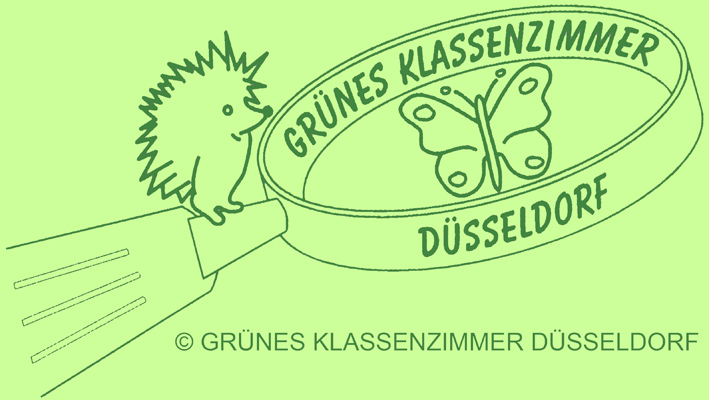 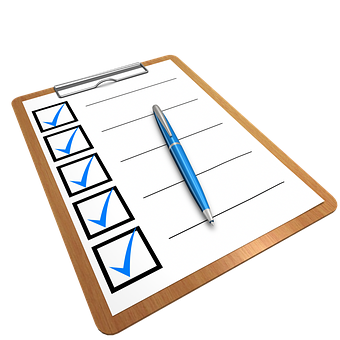 www.grünes-klassenzimmer.deMateriallisteBäume im WinterBitte beachten: Bitte teilen Sie Ihre Schüler zuvor in 4er oder 5er Gruppen ein.Wir bitten um wetterfeste Kleidung, ein kleiner Unterrichtsgang (Schulhof oder nahe Schulumgebung) ist geplant. Wir bringen Stofftaschen für die Fundstücke mit!Materialien1 Rolle Butterbrotpapier pro Gruppe (möglichst schon in Din A4 Stücke vorgeschnitten; mindestens 1 pro Kind)1 weißer Plakatkarton (Din A2) pro Gruppe wenn möglich pro Gruppe / Tischgruppe ein Baumbestimmungsbuch (Tip: Bücherkiste aus der Bücherei!)TafelmagneteZeitungen als Unterlage für Tische und BodenBuntstifteKlebestifteScherenTesafilm